Thematische video: SuikerLeeftijd: 7 tot 12 jaarAuteur : Média’Pi
Bekijk onze thematische video op: http://opensign.eu/thematic_topics/56Competenties : Het verschil kennen tussen verschillende soorten natuurlijke of verfijnde (toegevoegde) suikers in ons dieet en de gevolgen van onze consumptieDe persoonlijke suikerinname verminderen gebaseerd op de noden van het lichaamOplettend zijn en een kritische houding aannemen ten opzichte van industriële producten en het lezen van etikettenEuropese Competenties 
https://eur-lex.europa.eu/legal-content/EN/TXT/?uri=uriserv%3AOJ.C_.2018.189.01.0001.01.ENG&toc=OJ%3AC%3A2018%3A189%3ATOCFormatieve beoordeling:Verborgen suikers in 2 categorieën kunnen opdelen: natuurlijk of verfijndHet verband kunnen leggen tussen industriële producten en de suikers die ze bevatten, zoals frisdrank of tomatensausKunnen tellen hoeveel verfijnde suikers het eigen dieet bevat en dit kunnen vergelijken met de dagelijks benodigde hoeveelheidSamenvattende beoordeling:Het etiket lezen van industriële producten en een gezond dieet aannemen dat overeenstemt met de noden van het lichaamSpecifieke vocabulaire / trefwoorden: natuurlijke suiker / verfijnde suiker / verwerkte voeding / industriële producten / dagelijkse nodenLesplan: Toon een pakje fijne suiker en een pakje met suikerblokjes.Definieer suiker. Toon een pakje zoetigheden, fruit, groenten, tomatensaus en andere industriële producten. Welke bevatten suiker?Benodigd materiaal/Technische vereisten: computer, video projector, examples of waste and packaging Focus op gebarentaal:Bekijk onze video over suiker op: http://opensign.eu/nl/thematic_topics/56 en bespreek Dit project n° 2017-1-FR01-KA201-037433 werd gefinancierd met de steun van de Europese Commissie. Deze publicatie weerspiegelt enkel de visie van de auteur, en de Commissie kan niet aansprakelijk worden gehouden voor enig voortvloeiend gebruik hieruit.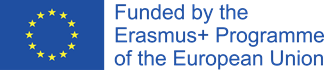 Oefeningen, spelletjes en evaluatie1- Omcirkel in het groen de producten die natuurlijke suikers bevatten, in het paars de producten met verfijnde suiker.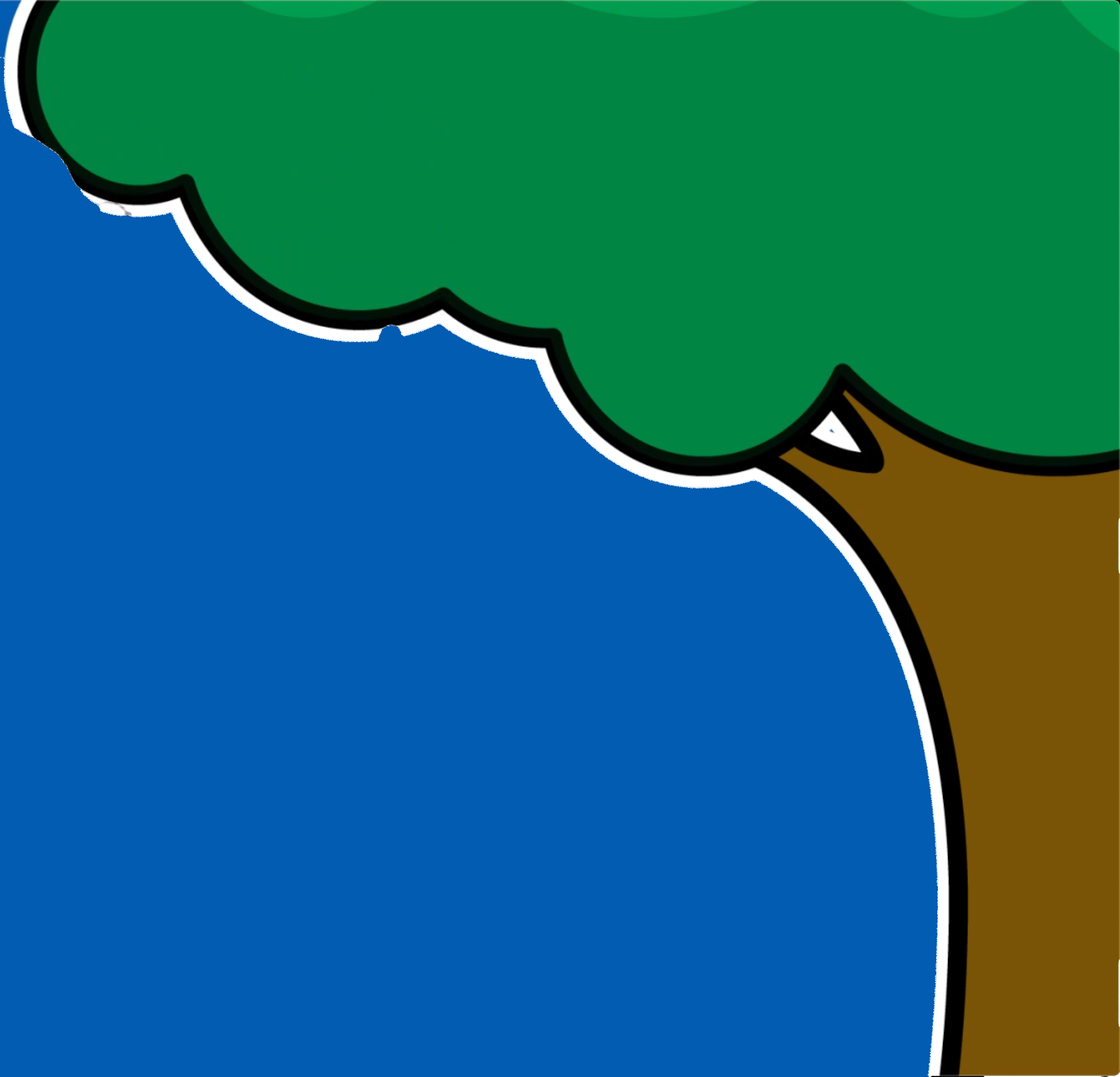 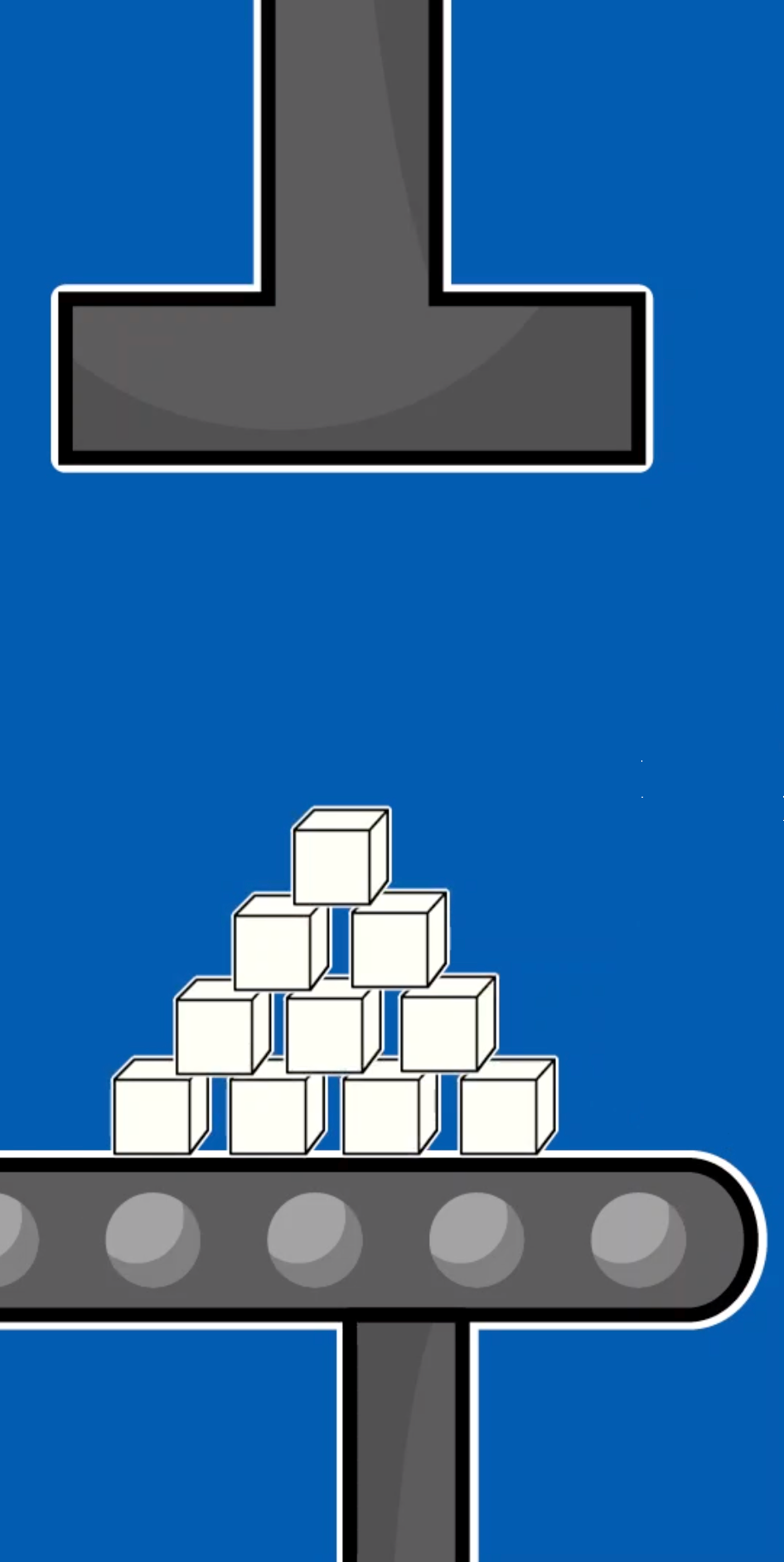 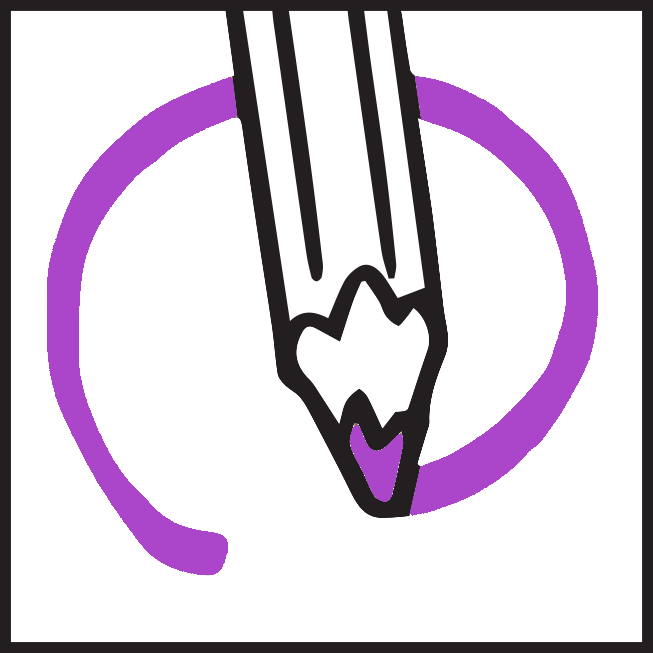 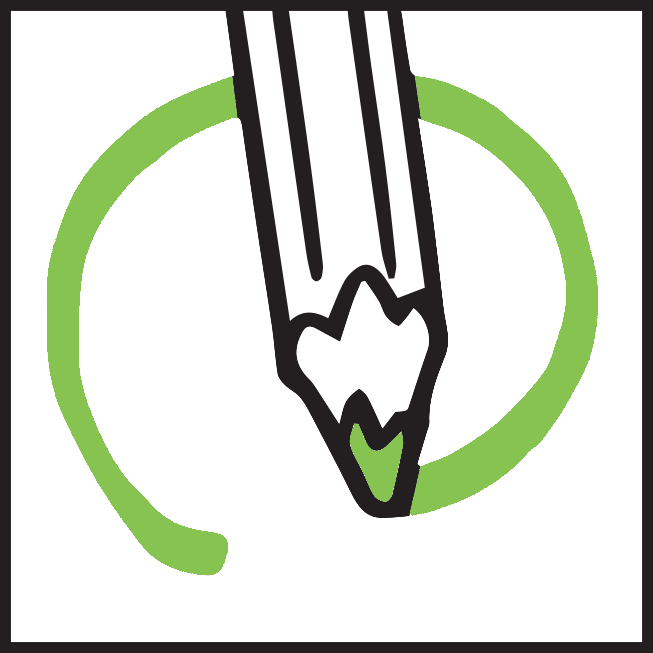 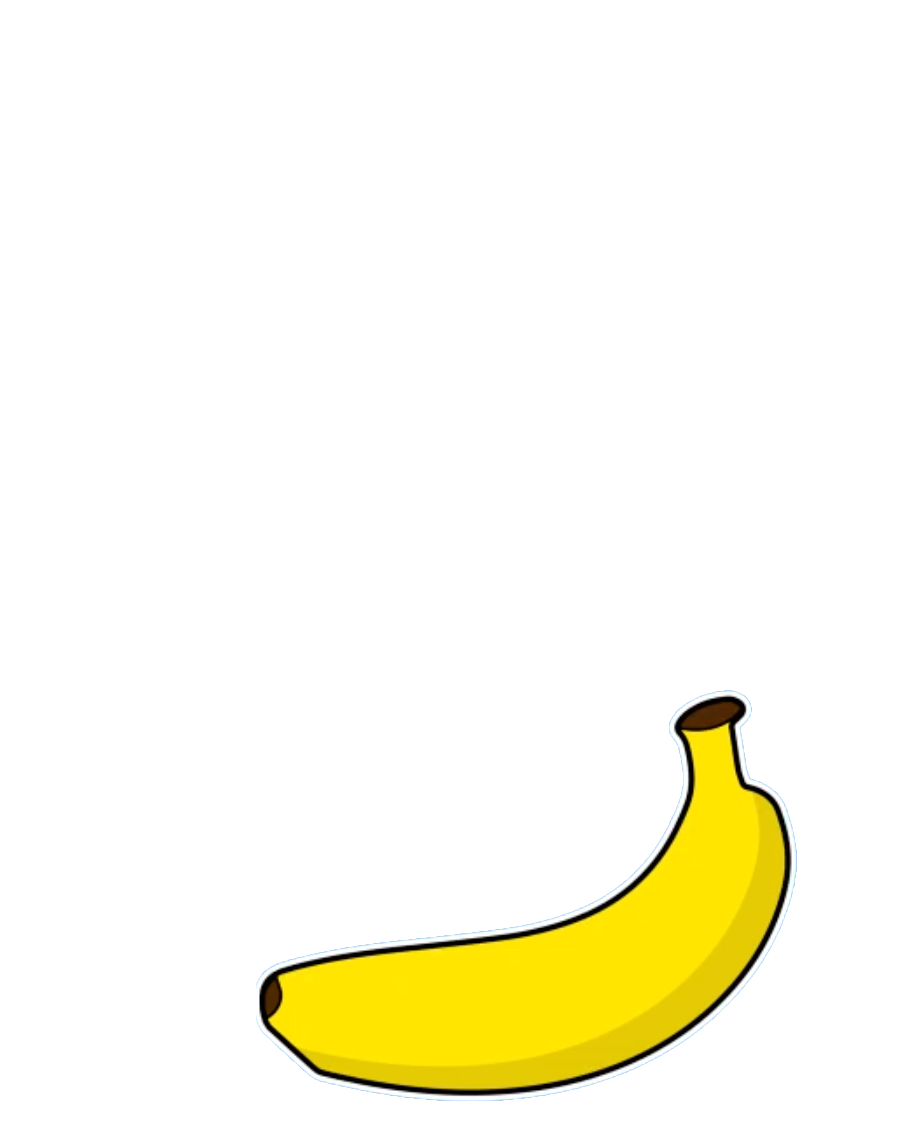 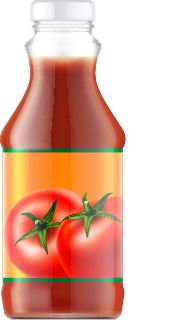 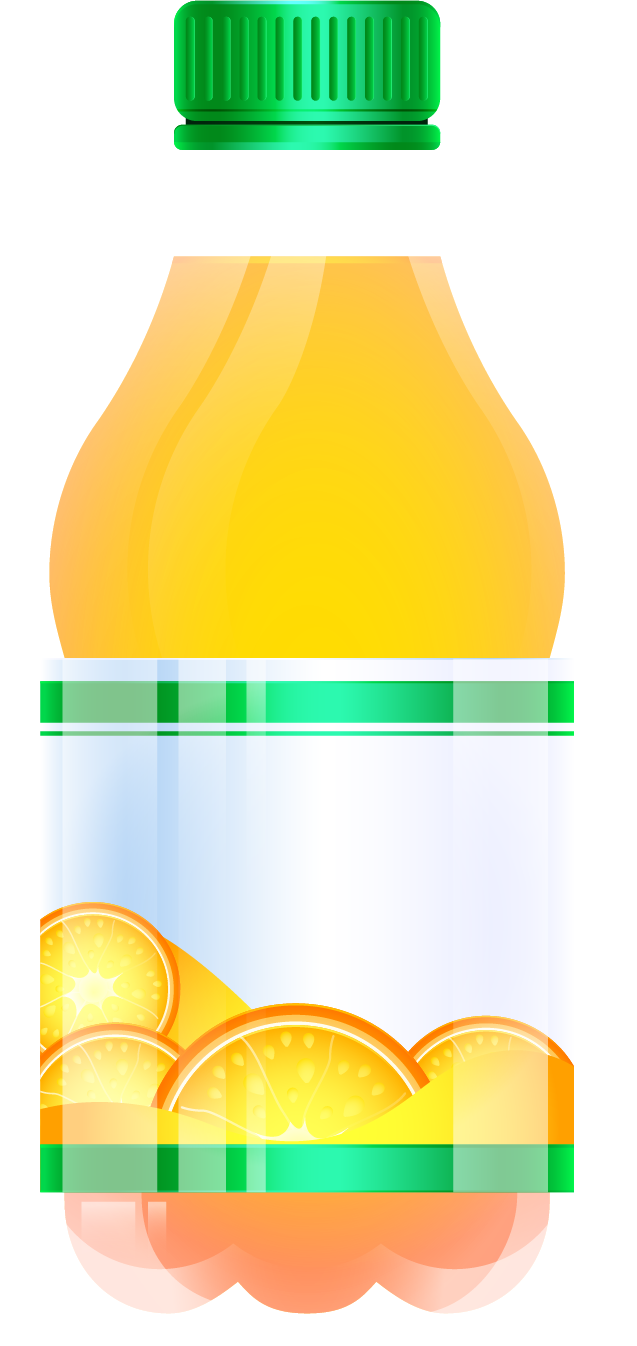 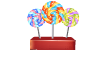 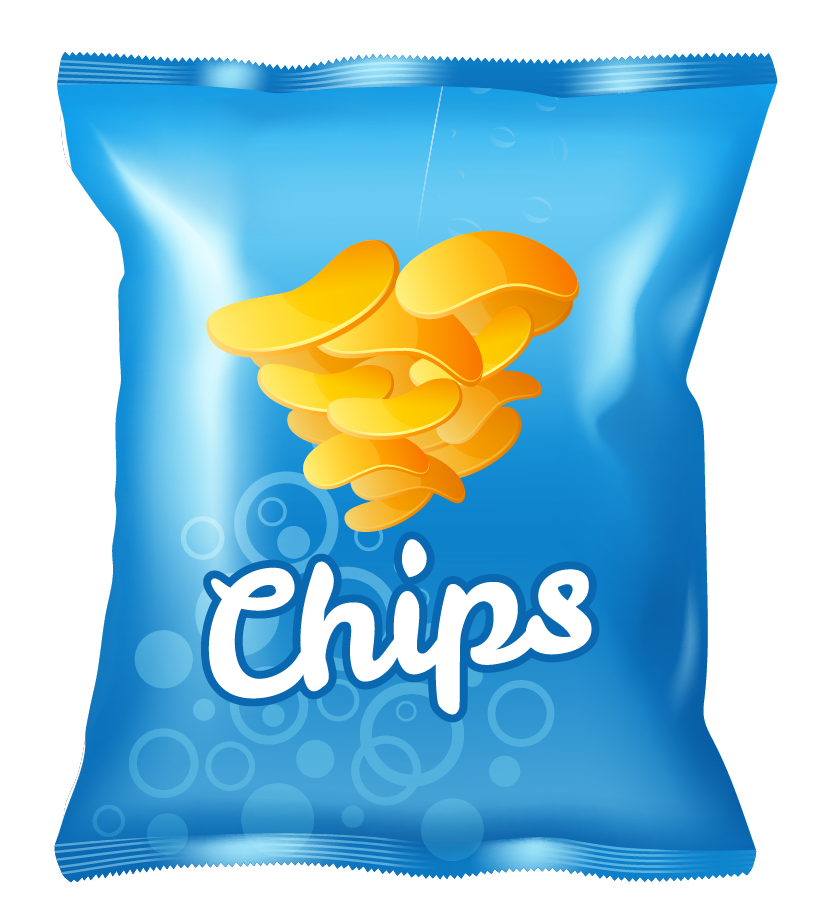 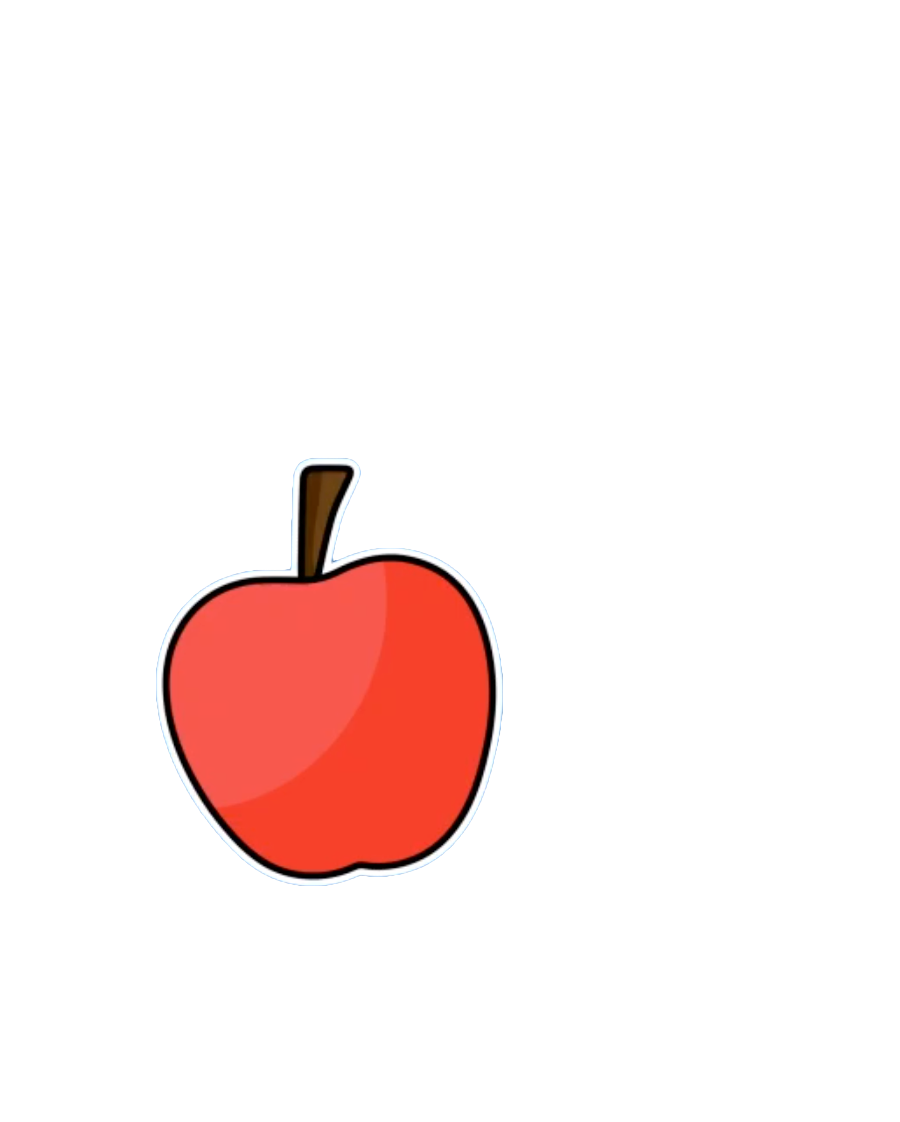 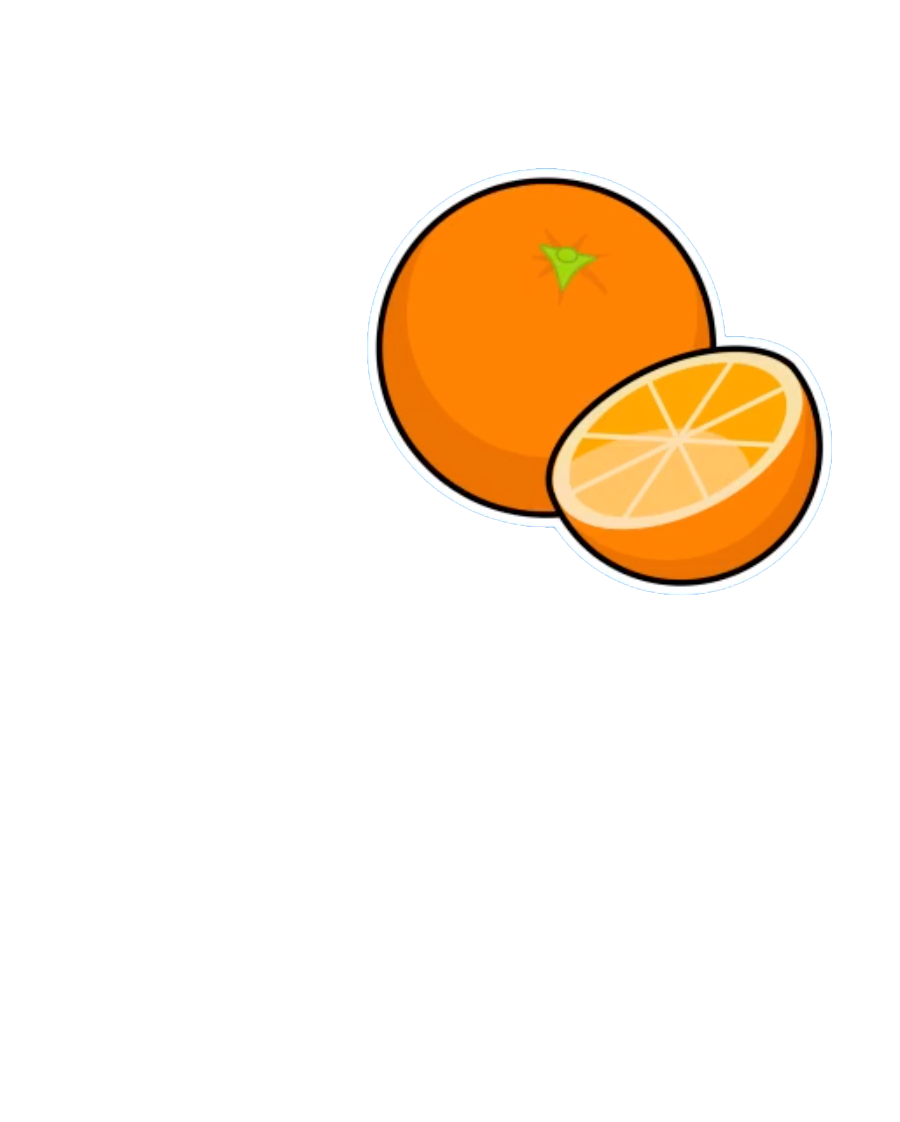 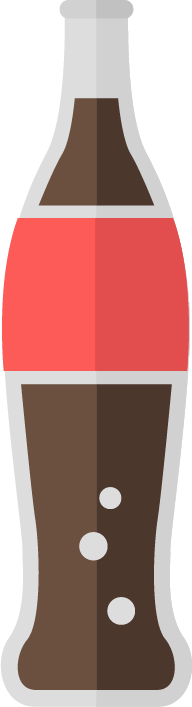 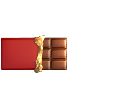 2. Kleur het aantal suikers in dat overeenstemt met de suiker in elk levensmiddel: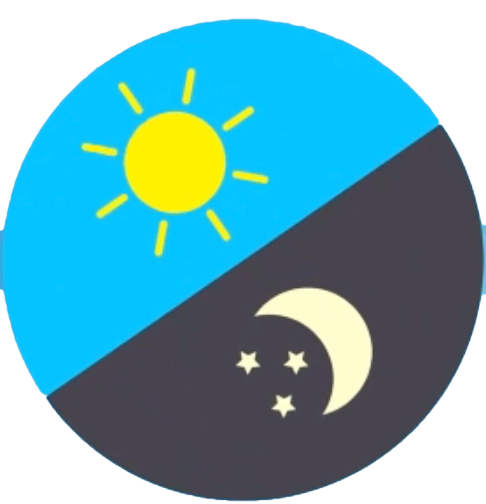 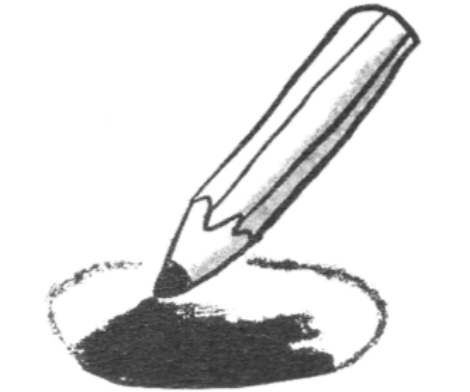 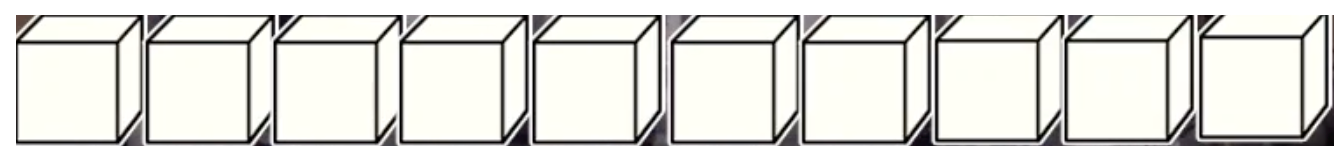 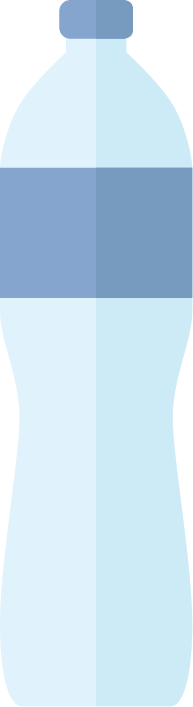 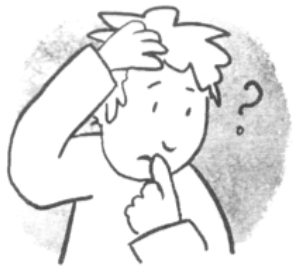 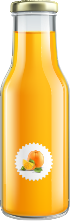 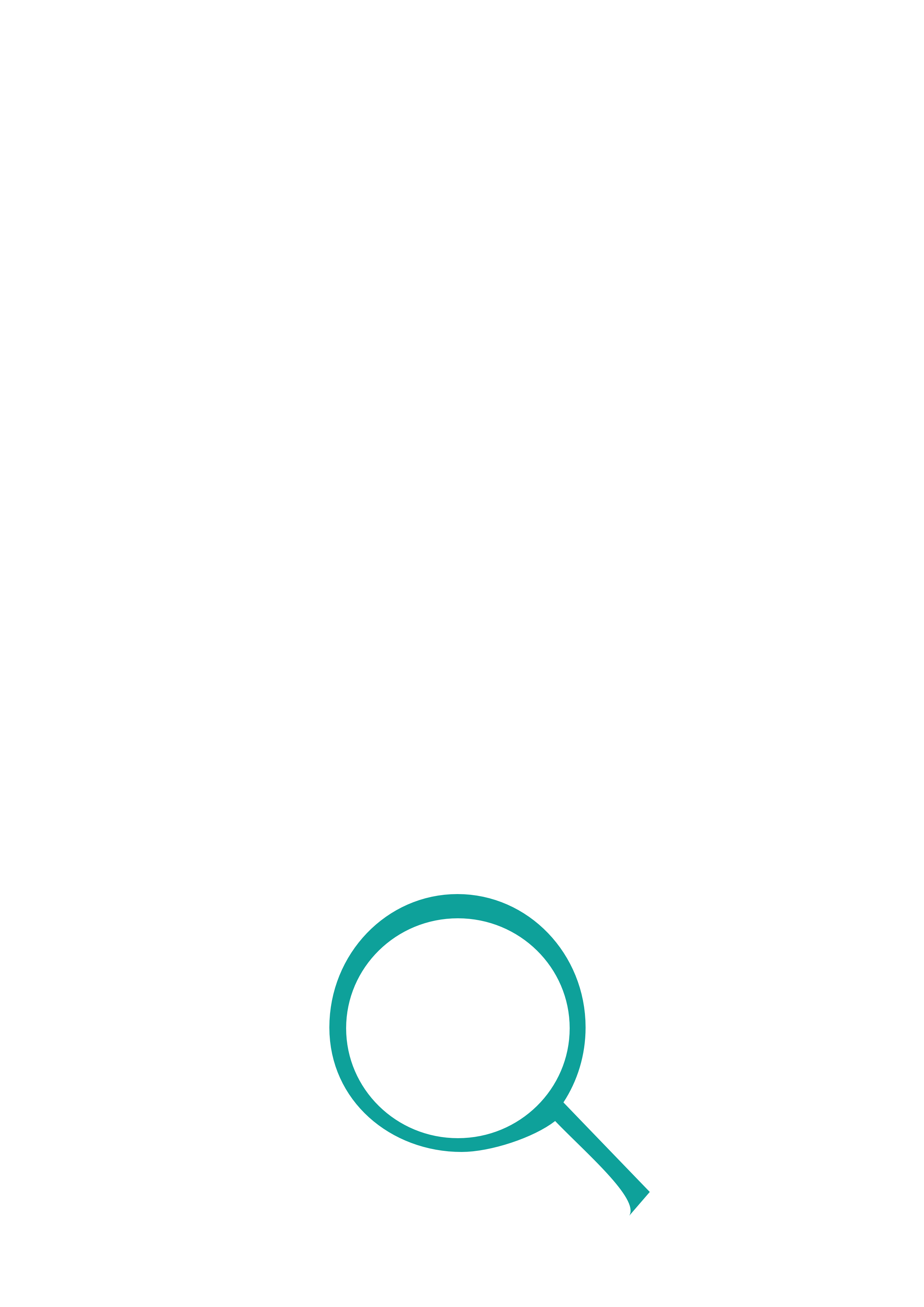 Extra links met digitale tools: :1. Understanding the evolution of human food:https://www.1jour1actu.com/info-animee/alimentation/2. How is cane sugar made? :https://www.youtube.com/watch?v=f16TnqmfS0w3. How does one make sugar from beetroot - a documentary:https://youtu.be/zAzLW9R5R7Y4. How to have a balanced diet https://www.youtube.com/watch?v=YimuIdEZSNY